Вед. Добрый день, наши любимые читатели! Добро пожаловать на канал Пружанской библиотеки! Наступила зима. А зима, как мне кажется, самое волшебное время года, когда мы все, хоть немножечко, начинаем верить в Деда Мороза и ждать чуда. А если у вас ещё совсем не зимнее настроение и нет ощущения праздника, тогда на помощь к вам придёт книжное волшебство! Вы ведь знаете, как его призвать? Усаживайтесь поудобнее. Вас ждёт знакомство с зимними волшебными книгами.И открывает нашу подборку по истине волшебная книга Клайва Льюиса «Лев, колду́нья и платяно́й шкаф» из цикла «Хроники Нарнии». Когда-то волшебной страной Нарнией правил величественный лев Аслан. Но власть захватила Белая Колдунья, и теперь страна погружена в вечную зиму, а подданные Аслана вынуждены скрываться. В это царство холода, заглянув за стенку старого шкафа из Англии 1940 года попадают четверо детей, Питер, Сьюзен, Эдмунд и Люси Певенси. Им предстоит вступить в борьбу с Белой Колдуньей, чтобы освободить Нарнию и вернуть стране былое величие./ отрывок из фильма «Хроники Нарнии: Лев, колдунья и волшебный шкаф» (2005) /Не менее волшебный мир создал Филип Пулман в своей трилогии «Тёмные начала». Представьте себе мир, очень похожий на наш, но бок о бок с людьми в нем живут фантастические существа, например, ведьмы и бронированные медведи... А душа человека способна принимать форму животного – деймона.Первая книга трилогии «Северное сияние» особенно подходит для чтения зимой. Ведь в ней главная героиня двенадцатилетняя сирота Лира Белаква отправляется на Север, в край вечной зимы, чтобы найти и спасти своего друга. В этом путешествии ей открываются тайны о собственной семье и о судьбе, которая ждет ее на морозных землях.../ отрывок из сериала «Тёмные начала» (1 сезон, 2019) /Говоря о волшебстве, нельзя не вспомнить самую известную серию книг о юном волшебнике. Конечно, это «Гарри Поттер» Джоанны Роулинг. Почему эти книги так приятно читать зимой? Во-первых, каждая страница истории Гарри пропитана волшебством. Здесь есть фантастические существа и привидения, зелья и заклинания. А также в книгах рассказывается о дружбе и о силе любви, которая может победить зло, даже самое могущественное. Ну и, конечно, каждый год Гарри Поттер и его друзья встречают Рождество в замке Хогвартс, гуляют по снежному Хогсмиду и порой снежками отбиваются от школьных хулиганов./ отрывок из фильма «Гарри Поттер и философский камень» (2001) /В Рождество возможны самые удивительные чудеса! И волшебные истории Чарльза Диккенса убеждают в этом читателей вот уже сто семьдесят шесть лет.В «Рождественских повестях» Чарльза Диккенса главные персонажи – феи, эльфы, призраки, духи умерших, а среди них — обычные англичане. В этих произведениях сказка переплетается с реальностью./ отрывок из мультфильма «Рождественская история» (2009) /Диккенсу удалось очень тонко уловить и передать по-настоящему Рождественскую атмосферу с её волнительным ожиданием чуда. Не просто подарка под ёлкой, а чего-то гораздо большего: обретения душевного мира и гармонии, добра и любви к тем, кто рядом с нами. «Рождественские повести» Чарльза Диккенса убеждают и обнадёживают нас в том, что всё возможно, если мы хотя бы в глубине своего сердца действительно этого хотим.А если вы хотите подарить праздничную атмосферу и немного чуда себе и своим детям, то обратите внимание на книгу Андрея Жвалевского и Евгении Пастернак «Правдивая история Деда Мороза». / видеоряд иллюстраций из книги А. Жвалевского и Е. Пастернак «Правдивая история Деда Мороза» /В этой восхитительной книге каждый найдет что-то для себя. Самые маленькие читатели будут с удовольствием рассматривать красочные иллюстрации, восхищаясь выдвижными ящичками комода, резными дверями и прочими сюрпризами, которые спрятаны на страницах этого уникального издания. Ребят постарше несомненно заинтересует сюжет повести, они с упоением будут следить за приключениями главных героев. Ну а родители, бабушки и дедушки вспомнят то, что так дорого сердцу каждого – свое детство, молодость, первую елку и игрушки, о которых когда-то мечтали.Андрей Жвалевский и Евгения Пастернак в своей книге рассказали нам историю нашего Деда Мороза, а вот Мэтт Хэйг решил ответить на вопросы детей о Санта-Клаусе. Задумывались ли вы, почему Санта-Клаус ходит в красном колпаке и с легкостью пролезает в дымоход? Или почему ему помогают добрые эльфы? А почему олени летают по воздуху? Мэтт Хэйг явно задумывался, и в результате создал такую чудесную, грустную и светлую сказку, отвечающую на эти и многие другие вопросы - «Мальчик по имени Рождество». Когда-то в Финляндии жил мальчик по имени Николас. Хоть судьба обошлась с ним неласково, Николас всем сердцем верил в чудеса. И когда его отец пропал в экспедиции за полярным кругом, мальчик не отчаялся и отправился его искать.Николас и вообразить не мог, что там, за завесой северного сияния, его ждёт встреча с эльфами, троллями, проказливыми пикси и волшебством. Посреди бескрайних снегов ему предстоит поверить, что на свете не существует ничего невозможного. Невозможность - это всего лишь возможность, которую ты ещё не увидел./ трейлер фильма «Мальчик по имени Рождество» (2021) /Ну, а если после прочтения этих книг вы всё ещё продолжите сомневаться в существовании Деда Мороза или Санта-Клауса, то вам обязательно нужно прочитать книгу Бена Миллера «Ночь, когда я встретил Рождественского Деда».Однажды мальчик по имени Джексон решил доказать своим друзья, что Рождественский дед - это не выдумка. И в канун Рождества он не пошёл спать, а стал ждать доброго волшебника. Конечно же, ровно в полночь, через дымоход появился Рождественский дед. Только он выглядел несколько иначе, чем ожидал мальчик - это был маленький пухлый эльф. Зато всё остальное - именно так, как и рассказывали: есть сани, и олени, и мешок с подарками. Но, пробираясь в дом к Джексону, Рождественский дед повредил ногу, и просит мальчика помочь ему разнести подарки по домам, а попутно он рассказывает ему свою историю.История, которую рассказывает Рождественский Дед не только про волшебство, подарки и чудеса. Она заставляет задуматься над многими вопросами, сопереживать главным героям и даёт возможность поверить в то, что всё можно изменить в этой жизни к лучшему. В первую очередь, конечно начав с себя.И разумеется, что настоящее праздничное настроение сможете подарить себе именно Вы. А наши книги вам в этом помогут. Большинство книг вы найдёте в библиотеках города Пружаны. Верьте в чудо и не забывайте дарить хоть немножко волшебства окружающим. Приятного вам чтения! До новых встреч!Составитель: зам. директора ГУК «Пружанская ЦБС» Алексеева О.В.Список источников:Диккенс, Ч. Рождественские повести :  пер. с англ. / Чарльз Диккенс; худож. А. Дудин. – Москва : Художественная литература, 1990. – 364, [2] с.. - (Классики и современники. Зарубежная литература).Жвалевский, А. В. Правдивая история Деда Мороза : [повесть / А. Жвалевский, Е. Пастернак ; [иллюстрации В. Бритвина, О. Муратовой]. - Москва : Лабиринт Пресс, 2020. - 126, [2] с., [2] л. ил. + приложение ([5] открыток). - (Книга + эпоха).Жданова, К. Подборка зимних книг : [Электронный ресурс] / Ксения Жданова. – Режим доступа :  https://www.livemaster.by.Книги для волшебного зимнего настроения : [Электронный ресурс]. – Режим доступа : https://vk.com/@ufa_bibl_32-knigi-dlya-volshebnogo-zimnego-nastroeniya.Льюис, К. С. Лев, Колдунья и платяной шкаф : Хроники Нарнии / Клайв С. Льюис ; [перевод с английского Галины Островской] ; иллюстрации Максима Митрофанова. - Москва : Эксмо, 2015. - 190, [1] с.. - (Книги — мои друзья).Новогодние книги https://oz.by/sseries/more1501378.htmlПулман, Ф. Северное сияние : [роман] / Филип Пулман ; [перевод с английского В.П. Голышева, В.О. Бабкова]. - Москва : Росмэн, 2003. - 441, [4] с.Роулинг, Д. К. Гарри Поттер и философский камень : [роман / Дж. К. Роулинг ; перевод с английского Марии Спивак. - Москва : Махаон : Азбука-Аттикус, 2022. - 429, [2] с.ТОП-20 книг с зимним настроением зима : [Электронный ресурс]. – Режим доступа : https://xn--b1aecnthebc1acj.xn--p1ai.16 книг, в которых наступила зима : [Электронный ресурс]. – Режим доступа : https://www.chitai-gorod.ru.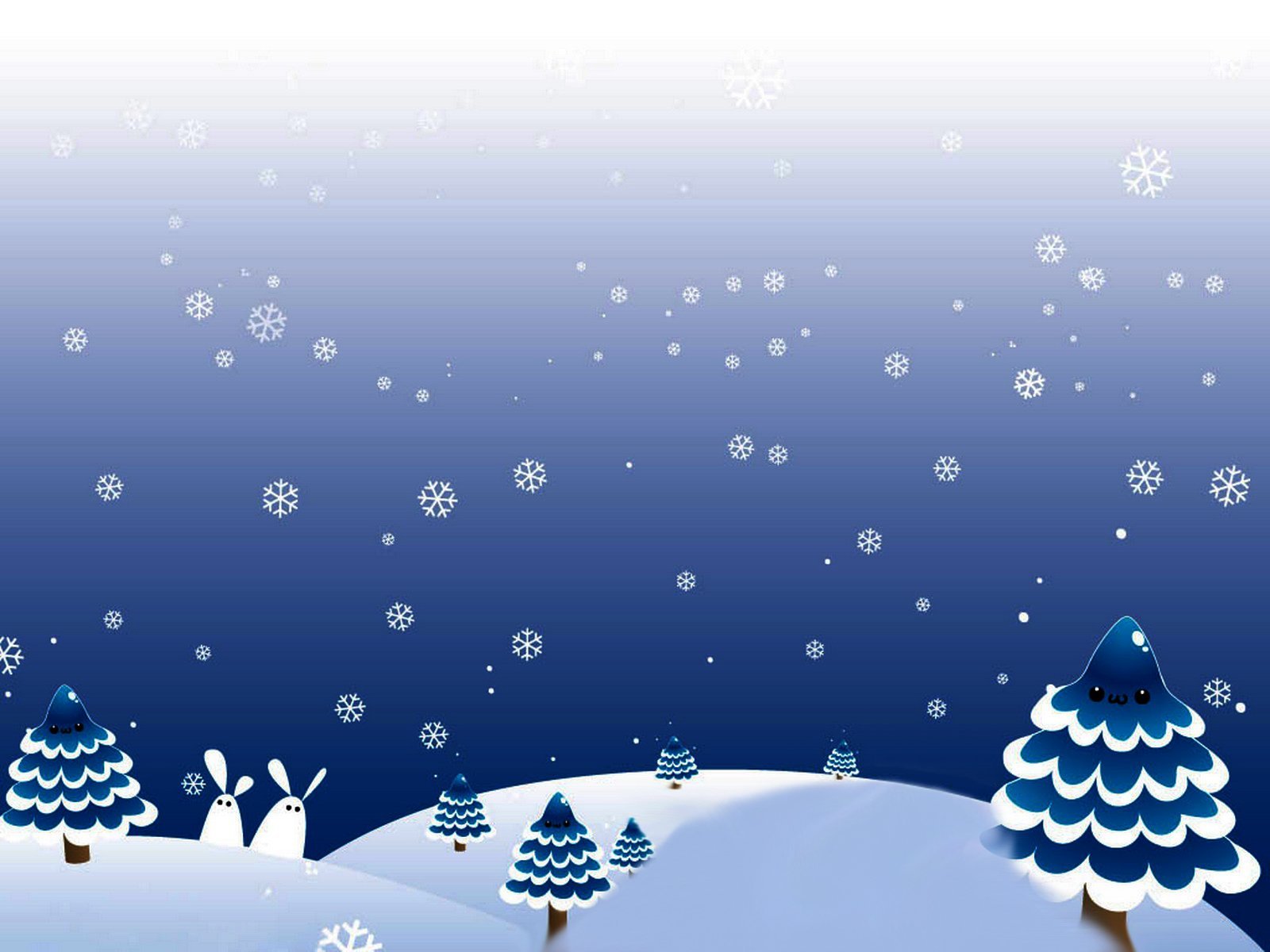 